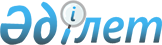 Об организации в государствах-членах Евразийского экономического союза производства аналогов выпускаемых в третьих странах комплектующих для машин и оборудования для сельского хозяйстваРаспоряжение Евразийского межправительственного совета от 7 марта 2017 года № 8

      В целях реализации Решения Евразийского межправительственного совета от 29 мая 2015 г. № 4 «О создании условий для развития производства машин и оборудования для сельского хозяйства в государствах - членах Евразийского экономического союза» и Основных направлений промышленного сотрудничества в рамках Евразийского экономического союза, утвержденных Решением Евразийского межправительственного совета от 8 сентября 2015 г. № 9: 



      1. Правительствам государств - членов Евразийского экономического союза (далее - государства-члены) в целях организации на территориях своих государств производства аналогов выпускаемых в третьих странах и импортируемых на территории государств-членов комплектующих для машин и оборудования для сельского хозяйства (далее - аналоги комплектующих): 

      а) принимать во внимание целесообразность организации производства аналогов комплектующих, в том числе включенных в перечень согласно приложению; 

      б) проанализировать возможность принятия дополнительных мер по: 

      привлечению инвестиций при организации и развитии производства аналогов комплектующих; 

      реализации совместных программ и проектов по организации производства аналогов комплектующих, в том числе с участием производителей из третьих стран; 

      выработке предложений по стимулированию производства аналогов комплектующих и их использования при производстве машин и оборудования для сельского хозяйства;

      в) представить в Евразийскую экономическую комиссию информацию о проводимых на территориях государств-членов специализированных биржах субконтрактации в сфере производства комплектующих для машин и оборудования для сельского хозяйства, а также в смежных отраслях машиностроения;

      г) совместно с банками развития государств-членов в рамках действующих программ финансовой поддержки агропромышленного комплекса проанализировать возможность реализации комплекса мер, направленных на поддержку предприятий, осуществляющих производство аналогов комплектующих, включая:

      финансирование совместных программ и проектов по созданию инновационных предприятий;

      льготное субсидирование приобретения в лизинг оборудования, необходимого для производства аналогов комплектующих; 

      подтверждение соответствия аналогов комплектующих на территориях государств-членов.



      2. Коллегии Евразийской экономической комиссии совместно с государствами-членами:

      а) осуществлять мониторинг реализации мероприятий в рамках промышленного сотрудничества государств-членов в сфере производства машин и оборудования для сельского хозяйства, а также их комплектующих;

      б) подготовить и внести до 31 декабря 2018 г. на рассмотрение Совета Евразийской экономической комиссии доклад о результатах указанного в подпункте «а» настоящего пункта мониторинга.



      3. Настоящее распоряжение вступает в силу с даты его опубликования на официальном сайте Евразийского экономического союза.         Члены Евразийского межправительственного совета:

ПРИЛОЖЕНИЕ           

к распоряжению Евразийского  

межправительственного совета   

от 7 марта 2017 г. № 8      

ПЕРЕЧЕНЬ комплектующих для машин и оборудования для сельского 

хозяйства, которые выпускаются в третьих странах, импортируются

на территории государств - членов Евразийского экономического 

союза и производство аналогов которых целесообразно 

организовать на территориях государств-членов 

      1. Автоматизированные трансмиссии 



      2. Автоматическая централизованная система смазки для сельскохозяйственной техники 



      3. Двигатели дизельные для тракторов 



      4. Двигатели и силовые установки, работающие на газомоторном топливе 



      5. Мосты 



      6. Подшипники, в том числе роликовые, ступичные, буксовые 



      7. Спутниковая навигация 



      8. Элементы гидравлики 



      9. Электронные компоненты 
					© 2012. РГП на ПХВ «Институт законодательства и правовой информации Республики Казахстан» Министерства юстиции Республики Казахстан
				От Республики

Армения
От Республики

Беларусь
От Республики

Казахстан
От Кыргызской

Республики
От Российской

Федерации
